Unit 1Treasures books: 1 and 2Unit 1Treasures books: 1 and 2Unit 1Treasures books: 1 and 2Unit 2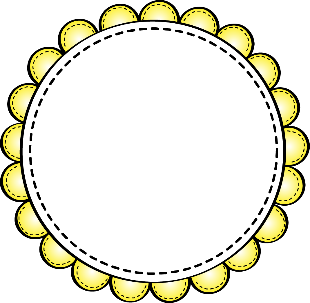 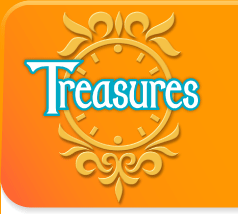 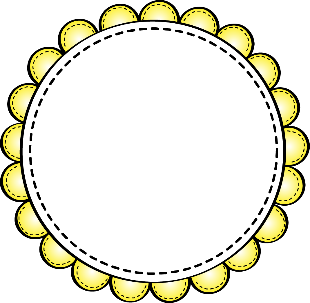 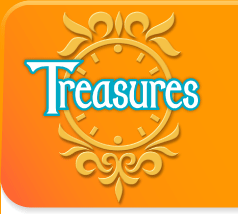 Treasures books: 3 and 4Unit 2Treasures books: 3 and 4Unit 2Treasures books: 3 and 4Reading: Foundational SkillsPhonemic AwarenessOnset/Rime BlendingPhoneme Isolation (initial and final /m/_Phoneme IdentifyPhoneme CategorizationPhoneme Isolation (/m/, /a/)Onset/Rime BlendingPhoneme Isolation (initial and final /m/_Phoneme IdentifyPhoneme CategorizationPhoneme Isolation (/m/, /a/)Phoneme isolationPhoneme categorization (inital and final /s/Phoneme blendingPhoneme Isolation (initial and final /p/)Phoneme identity (initial and final /p/)Phoneme isolation (/t/Phoneme categorization (/t/)Phoneme blendingPhoneme identityPhoneme isolation (/n/)Phoneme categorizationPhoneme blendingPhoneme isolation (c as /k/)Phoneme isolation (/n/)Phoneme categorizationPhoneme blendingPhoneme isolation (c as /k/)PhonicsConsonant /m/Short /a/ (Initial and Medial)Consonant /m/Short /a/ (Initial and Medial)Consonant /s/ (initial and final)Consonant /p/ (initial and final)Consonant /t/Consonant /n/Consonant c as /k/Consonant /n/Consonant c as /k/FluencySound-SpellingsWord AutomaticityEcho-ReadingChoral readingSound-SpellingsWord AutomaticityEcho-ReadingChoral readingSound-SpellingsWord AutomaticityEcho-ReadingChoral readingBuild fluency: word automaticityEcho-readChoral readBuild fluency: word automaticityEcho-readChoral readBuild fluency: word automaticityEcho-readChoral readComprehensionSkillsSKIILS: Make PredictionsIdetnify SettingIdentify  characterCompare and contrastSTRATEGIES: Recognize text structuresRecognize story structureAsk questionsSTRATEGIES: Recognize text structuresRecognize story structureAsk questionsSKILLS: Make and confirm predictionsClassify and categorizeIdentify character, plotIdentify sequence of eventsMake inferencesSKILLS: Make and confirm predictionsClassify and categorizeIdentify character, plotIdentify sequence of eventsMake inferencesSTRATEGIES: Recognize story structureRecognize text structureSummarizeSpelling, Grammar, WritingGrammarNaming wordsListsSentencesNaming wordsListsSentencesNaming wordsListsSentencesAction wordsAction wordsAction wordsWriting Personal narrativeDescriptive sentencesFOCUS TRAITS: IdeasWord Choice*ConventionsFOCUS TRAITS: IdeasWord Choice*ConventionsNarrativeInformative (descriptive sentence)NarrativeInformative (descriptive sentence)FOCUS TRAITS:Word Choice*ConventionsPerformance TaskPERFORMANCE TASK: Narrative-caption “My friend’s name is _________.”PERFORMANCE TASK: Narrative-Descriptive sentence of object.PERFORMANCE TASK: Narrative-caption “My friend’s name is _________.”PERFORMANCE TASK: Narrative-Descriptive sentence of object.PERFORMANCE TASK: Narrative-caption “My friend’s name is _________.”PERFORMANCE TASK: Narrative-Descriptive sentence of object.PERFORMANCE TASK: Narrative-My Timeline (add captions)PERFORMANCE TASK: Informative-“How Something Moves” descriptive sentence.PERFORMANCE TASK: Narrative-My Timeline (add captions)PERFORMANCE TASK: Informative-“How Something Moves” descriptive sentence.PERFORMANCE TASK: Narrative-My Timeline (add captions)PERFORMANCE TASK: Informative-“How Something Moves” descriptive sentence.Unit ConceptOBSERVATIONOBSERVATIONOBSERVATIONSEQUENCESEQUENCESEQUENCEEssential Question:How do my observations affect how I make sense of the world?How do my observations affect how I make sense of the world?How do my observations affect how I make sense of the world?Why do things have to go in a logical order?Why do things have to go in a logical order?Why do things have to go in a logical order?ELA FocusStory ElementsBeginning, Middle, EndStory RetellHistorical NarrativeStory ElementsBeginning, Middle, EndStory RetellHistorical NarrativeStory ElementsBeginning, Middle, EndStory RetellHistorical NarrativeSCIENCE: Five SensesInvestigationsAttributes of Things: colors, size, shapeDescribing ThingsSorting by AttributeSOCIAL STUDIES:Rules: Classroom & SchoolRules and ResponsibilitiesUsing MannersWorking TogetherSOCIAL STUDIES:Rules: Classroom & SchoolRules and ResponsibilitiesUsing MannersWorking TogetherSCIENCE: Weather & SeasonsForces of MotionPush/PullMagnets, Gravity, VibrationSimple Investigation with Forces/MotionSCIENCE: Weather & SeasonsForces of MotionPush/PullMagnets, Gravity, VibrationSimple Investigation with Forces/MotionSOCIAL STUDIES:Organizing TimeDays of the Week, MonthsPast/Present/FutureMathNumbers to 5Numbers to 10Sorting by AttributeNumbers to 5Numbers to 10Sorting by AttributeNumbers to 5Numbers to 10Sorting by AttributeUsing a Tens FrameNumbers Beyond 10 (teen numbers)Ordering Sets and NumeralsSimple Place ValueUsing a Tens FrameNumbers Beyond 10 (teen numbers)Ordering Sets and NumeralsSimple Place ValueUsing a Tens FrameNumbers Beyond 10 (teen numbers)Ordering Sets and NumeralsSimple Place ValueUnit 3Treasures books: 5 and 6Unit 3Treasures books: 5 and 6Unit 3Treasures books: 5 and 6Unit 4Treasures Books: 7 and 8Unit 4Treasures Books: 7 and 8Unit 4Treasures Books: 7 and 8Reading: Foundational SkillsPhonemic AwarenessPhoneme IsolationPhoneme SegmentationPhoneme BlendingPhoneme IsolationPhoneme SegmentationPhoneme BlendingPhoneme isolationPhoneme BlendingPhoneme SegmentationPhoneme categorizationPhoneme IsolationPhoneme SegmentationPhoneme BlendingPhoneme IsolationPhoneme blendingPhoneme segmentationPhoneme deletion Phoneme IsolationPhoneme blendingPhoneme segmentationPhoneme deletion PhonicsShort o (initial and medial)Consonant fWord families –at, -anShort o (initial and medial)Consonant fWord families –at, -anConsonant hConsonant d (initial and final)Word families: -ad, -at, -an, -ap, -amShort e (initial and medial)Consonant bShort I (initial and medial)Word families: -in, -ip, -idConsonant k-initial k and final k as ckShort u (initial and medial)Word families: -ot, -op, -ickConsonant k-initial k and final k as ckShort u (initial and medial)Word families: -ot, -op, -ickFluencyBuild fluency: Sound-spellingBuild fluency: word automaticity, echo-read, read for fluency, choral readBuild fluency: Sound-spellingBuild fluency: word automaticity, echo-read, read for fluency, choral readBuild fluency: Sound-spellingBuild fluency: word automaticity, echo-read, read for fluency, choral readBuild fluency: word automaticityEco-read, read for fluencyChoral readBuild fluency: word automaticityEco-read, read for fluencyChoral readBuild fluency: word automaticityEco-read, read for fluencyChoral readComprehensionSkillsSKIILS: Make and confirm predictionsClassify and categorizeIdentify plot and characterIdentify main idea and detailsRetellSTRATEGIES: Recognize story structureRecognize text structureSummarizeSTRATEGIES: Recognize story structureRecognize text structureSummarizeSKILLS: Identify main idea and detailsIdentify settingDistinguish between fantasy and realitySKILLS: Identify main idea and detailsIdentify settingDistinguish between fantasy and realitySTRATEGIES: VisualizeRecognize text structuresRecognize story structureSpelling, Grammar, WritingGrammarSentencesSentences; Lists, sentences, lettersNaming wordsSentencesSentences; Lists, sentences, lettersNaming wordsSentencesSentences; Lists, sentences, lettersNaming wordsDescribing wordsDescribing wordsDescribing wordsWriting SentenceList, sentence, ABC PageSentences; Lists, sentences, lettersDialogueDirectionsNaming wordsFOCUS TRAITS: Word ChoiceSentence fluency*ConventionsFOCUS TRAITS: Word ChoiceSentence fluency*ConventionsWeather reportSentenceDirectionsSimilesPoemWeather reportSentenceDirectionsSimilesPoemFOCUS TRAITS:VoiceOrganizationWord Choice*ConventionsPerformance TaskPERFORMANCE TASK:  Narrative-A Small Moment (special day in student’s life)PERFORMANCE TASK: Narrative: Fiction StoryPERFORMANCE TASK:  Narrative-A Small Moment (special day in student’s life)PERFORMANCE TASK: Narrative: Fiction StoryPERFORMANCE TASK:  Narrative-A Small Moment (special day in student’s life)PERFORMANCE TASK: Narrative: Fiction StoryPERFORMANCE TASK: Informative-Animal Research Project-labels animal parts and tell their uses.PERFORMANCE TASK: Persuasive- The Best Job in the WorldPERFORMANCE TASK: Informative-Animal Research Project-labels animal parts and tell their uses.PERFORMANCE TASK: Persuasive- The Best Job in the WorldPERFORMANCE TASK: Informative-Animal Research Project-labels animal parts and tell their uses.PERFORMANCE TASK: Persuasive- The Best Job in the WorldUnit ConceptEXPLORATIONEXPLORATIONEXPLORATIONCONNECTIONSCONNECTIONSCONNECTIONSEssential Question:How does exploring help us to understand something better?How does exploring help us to understand something better?How does exploring help us to understand something better?Is it possible to find connections between things that seem very different?Is it possible to find connections between things that seem very different?Is it possible to find connections between things that seem very different?ELA FocusCharacter TraitsCharacter TraitsCharacter TraitsAuthor’s Purpose (Persuade, Inform, Entertain)Making Text ConnectionAuthor’s Purpose (Persuade, Inform, Entertain)Making Text ConnectionAuthor’s Purpose (Persuade, Inform, Entertain)Making Text ConnectionSOCIAL STUDIES:What is History?Family HistoryFamous People & CelebrationsSimple BiographiesHow People CelebrateSymbols & CelebrationsHolidaysSOCIAL STUDIES (cont.)Place Where I LiveLand/Water (Globe/map)Models and MapsShelters (homes in the US)City and Farm LifeSOCIAL STUDIES (cont.)Place Where I LiveLand/Water (Globe/map)Models and MapsShelters (homes in the US)City and Farm LifeSCIENCE: Living/Non-living thingsAnimal GroupsWhat Animals NeedAnimals and their PartsAnimals Alike and DifferentHow Animals MoveAnimal Survival SkillsPeople and AnimalsSCIENCE: Living/Non-living thingsAnimal GroupsWhat Animals NeedAnimals and their PartsAnimals Alike and DifferentHow Animals MoveAnimal Survival SkillsPeople and AnimalsSOCIAL STUDIES:Needs and Wants of PeopleGoods and ServicesJobs People DoResources for PeopleMathCompose NumbersDecompose NumbersVisual ModelsSimple story problemsCompose NumbersDecompose NumbersVisual ModelsSimple story problemsCompose NumbersDecompose NumbersVisual ModelsSimple story problemsAdditionSubtractionConnecting Addition & SubtractionSimple story problemsAddition SentencesAdditionSubtractionConnecting Addition & SubtractionSimple story problemsAddition SentencesAdditionSubtractionConnecting Addition & SubtractionSimple story problemsAddition SentencesUnit 5Treasures Books: 9 and 10Unit 5Treasures Books: 9 and 10Unit 5Treasures Books: 9 and 10Unit 6Unit 6Unit 6Reading: Foundational SkillsPhonemic AwarenessPhoneme isolationPhoneme BlendingPhoneme segmentationPhoneme AdditionPhoneme isolationPhoneme BlendingPhoneme segmentationPhoneme AdditionPhoneme IsolationPhoneme BlendingPhoneme SubstitutionPhonicsConsonant g (hard g( (initial and final)Consonant w (initial)Consonant v (initial)Consonant x (ks) (final)Word families: -et, -ot, -ix, -ed, -enConsonant g (hard g( (initial and final)Consonant w (initial)Consonant v (initial)Consonant x (ks) (final)Word families: -et, -ot, -ix, -ed, -enConsonant j, q /kw/Consonant y, zWord families: -ug, -ut, -unFluencyBuild Fluency: Word automaticityEcho-Read, Read for FluencyChoral ReadBuild Fluency: Word automaticityEcho-Read, Read for FluencyChoral ReadBuild Fluency: Word automaticityEcho-Read, Read for FluencyChoral ReadComprehensionSkillsSKIILS: Use illustrationsIdentify cause and effectIdentify settingSTRATEGIES:Monitor comprehension: RereadSTRATEGIES:Monitor comprehension: RereadSKILLS: SKILLS: STRATEGIES: Spelling, Grammar, WritingGrammarPronounsPronounsPronounsWriting Questions and answersDescriptive sentencesStoryFOCUS TRAITS: OrganizationIdeas*ConventionsFOCUS TRAITS: OrganizationIdeas*ConventionsFOCUS TRAITS:VoiceIdeasSentence fluency*ConventionsPerformance TaskPERFORMANCE TASK: Persuasive-The best poem is….”PERFORMANCE TASK: Persuasive-Take Care of the Earth, Please1PERFORMANCE TASK: Persuasive-The best poem is….”PERFORMANCE TASK: Persuasive-Take Care of the Earth, Please1PERFORMANCE TASK: Persuasive-The best poem is….”PERFORMANCE TASK: Persuasive-Take Care of the Earth, Please1PERFORMANCE TASK: Informative-How a Seed Grows expository paragraphPERFORMANCE TASK: Narrative-A Special CelebrationPERFORMANCE TASK: Informative-How a Seed Grows expository paragraphPERFORMANCE TASK: Narrative-A Special CelebrationPERFORMANCE TASK: Informative-How a Seed Grows expository paragraphPERFORMANCE TASK: Narrative-A Special CelebrationUnit ConceptENVIRONMENTALISMENVIRONMENTALISMENVIRONMENTALISMDIVERSITYDIVERSITYDIVERSITYEssential Question:Why is taking care of the Earth important?Why is taking care of the Earth important?Why is taking care of the Earth important?How do the differences between people and things make the world more beautiful?How do the differences between people and things make the world more beautiful?How do the differences between people and things make the world more beautiful?ELA FocusInformational Text FeaturesPoetryTypes of PoemsInformational Text FeaturesPoetryTypes of PoemsInformational Text FeaturesPoetryTypes of PoemsFolklore from Other Countries: Little Red Riding HoodComparing Story VersionsFolklore from Other Countries: Little Red Riding HoodComparing Story VersionsFolklore from Other Countries: Little Red Riding HoodComparing Story VersionsSCIENCE: Soil and its FeaturesRock CharacteristicsPlants and SoilObserving Day and NightChanges in the MoonSun & ShadowsSun as Source of EnergySOCIAL STUDIES:Earth’s natural Resources (Conservation)Harming the EarthRecycle, Reuse, ReduceWays to Help the EarthSOCIAL STUDIES:Earth’s natural Resources (Conservation)Harming the EarthRecycle, Reuse, ReduceWays to Help the EarthSCIENCE: Living/Non-living ThingsWhat Plants NeedPlant PartsHow Plants GrowDifferent Types of PlantsPlants We UseSCIENCE: Living/Non-living ThingsWhat Plants NeedPlant PartsHow Plants GrowDifferent Types of PlantsPlants We UseSOCIAL STUDIES:People Around the World (same/different)Children Like MeFamilies Around the WorldCelebrations around the worldMathComposing & Decomposing Teen NumbersMeasurementComparing Length, Height, WeightCompare CapacityComposing & Decomposing Teen NumbersMeasurementComparing Length, Height, WeightCompare CapacityComposing & Decomposing Teen NumbersMeasurementComparing Length, Height, WeightCompare CapacityPositionTwo-Dimensional ShapesThree-Dimensional ShapesPositionTwo-Dimensional ShapesThree-Dimensional ShapesPositionTwo-Dimensional ShapesThree-Dimensional Shapes